İÇİNDEKİLERKurum Kimlik Bilgileri……………………………………………………………………………………………Kurumun Genel Özellikleri…………………………………………………………………………………….Personel Bilgileri……………………………………………………………………………………………………
3.1. Öğretmen Norm Kadro Bilgileri…………………………………………………………………………
3.2. Kurumda Çalışan Personel Sayısı………………………………………………………………………..Öğrenci Bilgileri……………………………………………………………………………………………………..
4.1. Şube ve Öğrenci Sayıları…………………………………………………………………………………….
4.2. Öğrencilere İlişkin Veriler…………………………………………………………………………………..Bina ve Arsa Bilgileri………………………………………………………………………………………………
5.1. Teknolojik Düzey………………………………………………………………………………………………..Kurullar ve Komisyonlar…………………………………………………………………………………………Kurumun Sosyal-Sportif Faaliyetleri……………………………………………………………………….Kurumun Başarıları………………………………………………………………………………………………..Kurumun Sorunları ve Çözüm Önerileri………………………………………………………………….Buraya yazılacak bilgiler. Buraya yazılacak bilgiler. Buraya yazılacak bilgiler. Buraya yazılacak bilgiler. Buraya yazılacak bilgiler. Buraya yazılacak bilgiler. Buraya yazılacak bilgiler. Buraya yazılacak bilgiler. Bulunduğu YerBucak Köyü/Karaisalı/ADANAKurumun Resmî AdıBucak İlkokulu-Bucak OrtaokuluAdresiBucak Köyü/Karaisalı/ADANATelefon0322 568 2003Belgegeçer0322 568 2003E-posta Adresi740552@meb.k12.tr-740554@meb.k12.trSeviyesiTemel EğitimÖğretim ŞekliNormalÖğretime Başlama Yılı1945Kurum Kodu740552-740554Yabancı DiliİngilizceOkul MüdürüAli TÜRKMENMüdür YardımcısıGökhan ÇİFTÇİTarihçesi   Okulumuz ilk kez 1945 yılında tek derslikli olarak Eğitim-Öğretime başlamıştır. Ahmet Hilmi ÖZAYDIN okulumuzun ilk öğretmenidir. Yeni okul binası 1947 yılında tamamlanarak hizmete girmiştir. 1969 yılında 3 adet lojman yapılmıştır. 1978 yılında ise ortaokul binası yapılarak hizmete açılmıştır.   1996 yılında zorunlu eğitim sekiz yıla çıkarılınca Bucak Köyü taşıma merkezi olarak kabul edilmiştir. Şuan hizmet verdiğimiz binamız ise 1999 yılında Eğitim-Öğretime açılmıştır.   Okulumuz bahçesinde yapılan Anasınıfı binası 2007-2008 yılında hizmete girmiştir. Anasınıfı ile birlikte 9 adet sınıfımız mevcuttur. Öğrenci sayımız ilkokul 49, ortaokul 56 olmak üzere toplam 105’dir.    Bucak merkez dışında Kıralan,Durak, Kelebek, Murtçukuru, Altınova, Demirçit ve Bolacalı köylerinden taşımalı öğrenci gelmekte ve öğlen sıcak yemek hizmeti verilmektedir.Bina ve Arsa Bilgileri   Eğitim-Öğretime devam ettiğimiz okul binamız 1999 yılında bitirilerek hizmete girmiştir. N-33-C.09.b Pafta ve 581 Parsel nolu 10000 m2 olan binamızın bulunduğu arsamızı köy eşrafından Kınalı(Karaçobanoğlu) ailesi bağışlamıştır. 400 m2 oturum alanına sahip binamız zemin+iki  kattır.Okulun İsmi   Bucak İlköğretim olan okulumuzun ismi 2012 yılında 4+4+4 sistemi ile beraber okulların dönüşmesinden dolayı Bucak İlkokulu-Bucak Ortaokulu olarak ayrılmış olup bina yetersizliğinden dolayı iki ayrı okul aynı binayı kullanmaktadır.Derslik Sayısı6Ana Sınıfı Derslik Sayısı1Özel Eğitim Sınıfı Derslik Sayısı-İşlik ve Atölyeler-Diğer Alanlar1 Adet Kütüphane,1 adet Fen LaboratuarıIsınma Şekli, Elektrik ve Su DurumuKlima+Soba ,Şebeke Suyu Güvenlik ve HijyenYatılılık ve Bursluluk DurumuYatılılık durumu yok. Kayıt Kabul ŞartlarıSıra NoBranş AdıDers SaatiNorm KadroKadroluSözleşmeliAylıksız İzindeÜcretli/ GörevlendirmeTOPLAMNorm İhtiyaç/ Fazlalık1Okul Müdürü11102Müdür Yardımcısı11103Okul Öncesi Öğret.11104Sınıf Öğretmenliği22205Türkçe11106İlköğretim Matematik11117Fen ve Teknoloji10018Sosyal Bilgileri11109Yabancı Dil (İngilizce)111010Din Kül. Ve Ah. Bilgisi111011Teknoloji ve Tasarım00012Müzik00013Görsel Sanatlar00014Beden Eğitimi111015Bilişim Teknolojileri00016Rehber Öğretmen000TOPLAMTOPLAM12101112KadroluAylıksızİzindeSözleşmeliGörevlendirmeÜcretliToplamİhtiyaçYönetici220Öğretmen8192Hizmetli0111Memur00TOPLAM1001011202017 Yılı İtibariyle Öğretmenlerin Eğitim Durumu2017 Yılı İtibariyle Öğretmenlerin Eğitim Durumu2017 Yılı İtibariyle Öğretmenlerin Eğitim Durumu2017 Yılı İtibariyle Öğretmenlerin Eğitim DurumuSıraEğitim DüzeyiSayıYüzde1Ön Lisans0%02Lisans11%1003Yüksek Lisans0%0Anasınıfı1. Sınıf2. Sınıf1. Sınıf2. Sınıf3. Sınıf4. Sınıf3. Sınıf4. Sınıf5. Sınıf6. Sınıf7. Sınıf8. SınıfTOPLAMŞube Sayısı1111111116Öğrenci Sayısı1492910712161291Yıllara Göre Sınıf MevcutlarıYıllara Göre Sınıf MevcutlarıYıllara Göre Sınıf MevcutlarıYıllara Göre Sınıf MevcutlarıYıllara Göre Sınıf MevcutlarıYıllara Göre Sınıf MevcutlarıYıllara Göre Sınıf MevcutlarıYıllara Göre Sınıf Mevcutlarıİlköğretim 1. Kademe Ortalama Sınıf Mevcutlarıİlköğretim 1. Kademe Ortalama Sınıf Mevcutlarıİlköğretim 1. Kademe Ortalama Sınıf Mevcutlarıİlköğretim 1. Kademe Ortalama Sınıf Mevcutlarıİlköğretim 2. Kademe Ortalama Sınıf Mevcutlarıİlköğretim 2. Kademe Ortalama Sınıf Mevcutlarıİlköğretim 2. Kademe Ortalama Sınıf Mevcutlarıİlköğretim 2. Kademe Ortalama Sınıf Mevcutları2014-20152015-20162016-20172017-20182014-20152015-20162016-20172017-201811.211.49.88.212.6511.751411.75Öğrenci Sayısına İlişkin BilgilerÖğrenci Sayısına İlişkin BilgilerÖğrenci Sayısına İlişkin BilgilerÖğrenci Sayısına İlişkin BilgilerÖğrenci Sayısına İlişkin BilgilerÖğrenci Sayısına İlişkin BilgilerÖğrenci Sayısına İlişkin BilgilerÖğrenci Sayısına İlişkin BilgilerÖğrenci Sayısına İlişkin Bilgiler2014-20152014-20152015-20162015-20162016-20172016-20172017-20182017-2018KızErkekKızErkekKızErkekKızErkekÖğrenci Sayısı5452495252534546Toplam Öğrenci Sayısı1061061011011051059191Öğrencilerin SBS Başarılarına İlişkin BilgilerÖğrencilerin SBS Başarılarına İlişkin BilgilerÖğrencilerin SBS Başarılarına İlişkin BilgilerÖğrencilerin SBS Başarılarına İlişkin BilgilerÖğrencilerin SBS Başarılarına İlişkin BilgilerÖğrencilerin SBS Başarılarına İlişkin BilgilerÖğrencilerin SBS Başarılarına İlişkin Bilgiler2014-20152014-20152015-20162015-20162016-20172016-2017KızErkekKızErkekKızErkekToplam Öğrenci Sayısı545249525253Toplam Öğrenci Sayısı106106101101105105Mezun Öğrenci SayısıSınava Giren Toplam Öğrenci Sayısı (Kız+Erkek)Kazan (Yedekler Dâhil Yerleşen) Öğrenci SayısıGenel Başarı Oranı (%)Resmî Fen Lisesine Yerleşen Öğrenci SayısıResmî Anadolu Öğretmen Lisesine Yerleşen Öğrenci SayısıResmî Anadolu Lisesine Yerleşen Öğrenci SayısıÖzel Fen/Anadolu/A. Öğretmen Lisesine Yerleşen Öğrenci SayısıMeslek Lisesine Yerleşen Öğrenci SayısıResmî Genel Lise ve Diğer Liselere Yerleşen Öğrenci SayısıOrtaöğretim Yerleştirme Puanı 380-399 Olan Öğrenci SayısıOrtaöğretim Yerleştirme Puanı 400-429 Olan Öğrenci SayısıOrtaöğretim Yerleştirme Puanı 430-500 Olan Öğrenci SayısıSınıf Tekrarı Yapan Öğrenci SayısıSınıf Tekrarı Yapan Öğrenci SayısıSınıf Tekrarı Yapan Öğrenci SayısıÖğretim YılıToplam Öğrenci SayısıSınıf Tekrarı Yapan Öğrenci Sayısı2014-201510602015-201610102016-20171050Devamsızlık Nedeniyle Sınıf Tekrarı Yapan Öğrenci SayısıDevamsızlık Nedeniyle Sınıf Tekrarı Yapan Öğrenci SayısıDevamsızlık Nedeniyle Sınıf Tekrarı Yapan Öğrenci SayısıÖğretim YılıToplam Öğrenci SayısıDevamsızlık Nedeniyle Sınıf Tekrarı Yapan Öğrenci Sayısı2014-201510602015-201610102016-20171050Ödül ve CezalarÖdül ve CezalarÖdül ve CezalarÖdül ve Cezalar2016-2017          1. Dönem2016-2017          2. Dönem2017-2018              1. DönemOnur Belgesi Alan Öğrenci Sayısı544Teşekkür Belgesi Alan Öğrenci Sayısı182412Takdir Belgesi Alan Öğrenci Sayısı221221Disiplin Cezası Alan Öğrenci Sayısı000Birimin AdıSayısı/ÖzelliğiOkul/Kurumun Teknolojik Alt YapısıOkul/Kurumun Teknolojik Alt YapısıOkul/Kurumun Teknolojik Alt YapısıOkul/Kurumun Teknolojik Alt YapısıOkul/Kurumun Teknolojik Alt YapısıAraç-Gereçler201620172018İhtiyaçMasaüstü Bilgisayar8361Dizüstü Bilgisayar0002YazıcıTarayıcıTepegözProjeksiyonTelevizyonİnternet BağlantısıFen LaboratuarıBilgisayar LaboratuarıFaksVideoDVD PlayerFotoğraf MakinesiKameraOkulun İnternet SitesiMuayene-Teslim Alma-Sayım KomisyonuBaşkan                                        Gökhan ÇİFTÇİÖğretmen 	                                  Orhan SİBERÖğretmen                                  Zühal GÜLERZümre Öğretmenler KuruluZümre Öğretmenler Kurulu1. Sınıf                           Emine ÇELEBİ BORAN1. Sınıf                           Emine ÇELEBİ BORAN2. Sınıf                           Emine ÇELEBİ BORAN2. Sınıf                           Emine ÇELEBİ BORAN3. Sınıf                           Z.Bilge KAYA3. Sınıf                           Z.Bilge KAYA4. Sınıf                           Z.Bilge KAYA4. Sınıf                           Z.Bilge KAYATürkçe                          M.Zeynep MENEMENCİOĞLUTürkçe                          M.Zeynep MENEMENCİOĞLUMatematik                  Canan ŞAHİNERMatematik                  Canan ŞAHİNERFen ve Tek.                  Gökhan ÇİFTÇİFen ve Tek.                  Gökhan ÇİFTÇİSosyal Bil.                     Orhan SİBERSosyal Bil.                     Orhan SİBERİngilizce                         Nahide KUŞÇUİngilizce                         Nahide KUŞÇUDin K.                             Zühal GÜLERBeden Eğit.                   Ali YOLOĞLUAnasınıfı                       Hürü GÖZÜBÜYÜKAnasınıfı                       Hürü GÖZÜBÜYÜKSatın Alma KuruluBaşkan                                        Gökhan ÇİFTÇİÖğretmen                                  Ali YOLOĞLUÖğretmen                                  Z.Bilge KAYADeğer Tespit KomisyonuBaşkan                                       Gökhan ÇİFTÇİÖğretmen                                  M.Zeynep MENEMENCİOĞLUÖğretmen                                  Ali YOLOĞLUÖğrenci Davranışlarını Değerlendirme KuruluBaşkan                                         Gökhan ÇİFTÇİÖğretmen                                  Ali YOLOĞLU Öğretmen                                  Z.Bilge KAYAOkul Aile Bir. Başk.                  İsmail SAVAŞÖğrenci Kur. Başk.                   Emirhan ARSLANOkul Aile Birliği TemsilcileriMüdür                                        Ali TÜRKMENÖğretmen                                   Orhan SİBERÖğretmen                                  Emine ÇELEBİ BORANVeli                                              İsmail SAVAŞVeli                                             Cumali DEMİRVeli                                             Fadime SEYHANVeli                                             Ekrem ÇANKAŞÖğrenci Meclisi KuruluÖğretmen                                  Emine ÇELEBİ BORANÖğrenci                                      Emirhan ARSLANÖğrenci                                      Yasemin ARSLANTAŞOkullarda Şiddeti Önleme KomisyonuBaşkan                                             Ali TÜRKMENSınıf Öğretmeni                             Z.Bilge KAYABranş Öğretmeni                         Nahide KUŞÇURehberlik Hizmetleri Yürütme KomisyonuBaşkan                                             Ali TÜRKMEN5. Sınıf Öğret. Tem.                      Ali YOLOĞLU6. Sınıf Öğret. Tem.            M.Zeynep MENEMENCİOĞLU7. Sınıf Öğret. Tem.                     Orhan SİBER8. Sınıf Öğret. Tem.                     Nahide KUŞÇUOkul Aile Bir. Tem.                      İsmail SAVAŞOkul Öğrenci Tem.                      Emirhan ARSLANÖğrenci KuruluÖğrenci KuruluMüdür YardımcısıDanışman Öğretmen M.Zeynep MENEMENCİOĞLU1/A Öğrenci      Ela KUŞÇU2/A Öğrenci      Tuana SEYHAN3/A Öğrenci      Safinaz Zehra SAVAŞ4/A Öğrenci      Yağmur KÜÇÜK5/A Öğrenci      Süleyman KELEŞ6/A Öğrenci      Sami SAVAŞ7/A Öğrenci     Yasemin ARSLANTAŞ8/A Öğrenci    Emirhan ARSLANYazı İnceleme KomisyonuYazı İnceleme KomisyonuBaşkan                                          Gökhan ÇİFTÇİBaşkan                                          Gökhan ÇİFTÇİ Öğretmen                                    Orhan SİBER Öğretmen                                    Orhan SİBER Öğretmen      Hürü GÖZÜBÜYÜKÖğretmen       Nahide KUŞÇUStratejik Plânlama EkibiBaşkan                                             Ali TÜRKMEN Öğretmen                      M.Zeynep MENEMENCİOĞLU Öğretmen                                      Ali YOLOĞLUWeb Yayın KomisyonuWeb Yayın KomisyonuBaşkan   Gökhan ÇİFTÇİM.Zeynep MENEMENCİOĞLUEmine ÇELEBİ BORANNahide KUŞÇUZ.Bilge KAYASosyal-Kültürel ve Tanıtım ProgramlarıGezi İnceleme ProgramlarıTören ve Kutlama ProgramlarıEğitici FaaliyetlerSpor Alanındaki BaşarılarıSanat-Kültür Alanındaki BaşarılarıDeneme Sınavları BaşarılarıDenetim SonuçlarıSORUNLARÇÖZÜM ÖNERİLERİ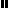 